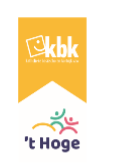 Beste ouders, De poëzieweek komt er weer aan 			(25-31 januari!)
dus gaan we aan het rijmen slaan. 

Ben je graag creatief,
ga dan met je hartendief

met dit versje aan de slag.
We laten weten wanneer je het indienen mag.

Wil je tekenen, schilderen of kleuren
of allerlei papiertjes scheuren?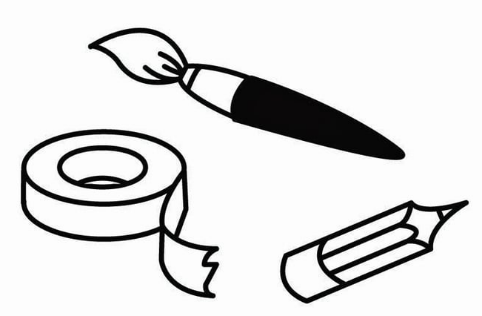 
Hou je niet in tijdens het lijmen
gebruik je fantasie bij het rijmen. 

Neem gerust je tijd
en neem deel aan onze kleurige wedstrijd! 

Geef je werkje aan je juf en GO!
Dan krijg je zeker “aaaaaa” en “oooooo”.___________________________________________________________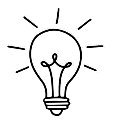 Alles eens kort op een rijtje…Kies samen met je kapoen 1 van deze versjes. Jouw zoon/dochter mag het blad creatief versieren of heb je een creatief knutselidee met het versje als basis…alles is welkom!Teken, kleur, versier, kleef, knutsel…volledig naar eigen creativiteit en mogelijkheid!Geef je werkje af aan je juf ten laatste op vrijdag 26 januari.
Noteer zeker jouw naam en je klas op de achterkant van je werkje.									Het poëzieteamPeuter + K1Ballen vallen.Ballen botsen.Ballen rollen.Ballen hotsen!Ballen gooien.Ballen vangen.Ballen kaatsenMet zijn allen.Peuter + K1Fietsen, fietsen!Fietsen, fietsen!Hobbel – de – hobbel!Kijk goed uit!Oeps… alweer een bobbel…Tingelingeling, Tingelingeling!Zo doet mijn bel, Opzij! Opzij!Hoor je mij wel? 